Уважаемые родители!В 2022-2023 учебном году в соответствиис планом работы департаментаобразования администрации г. Липецкапроводится городская воспитательная акция«Я, ты, он, она - ВМЕСТЕ дружная страна!»в целях повышения эффективности воспитательной деятельности в системе образования города, воспитания общечеловеческих ценностей, чувства сопричастности к судьбе своей Родины, повышения социальной активности участников образовательных отношенийИнформация о реализации мероприятий в рамках городской акции размещена на сайте нашего учреждения в разделе«Городская воспитательная акция«Я, ты, он, она - ВМЕСТЕ дружная страна!»   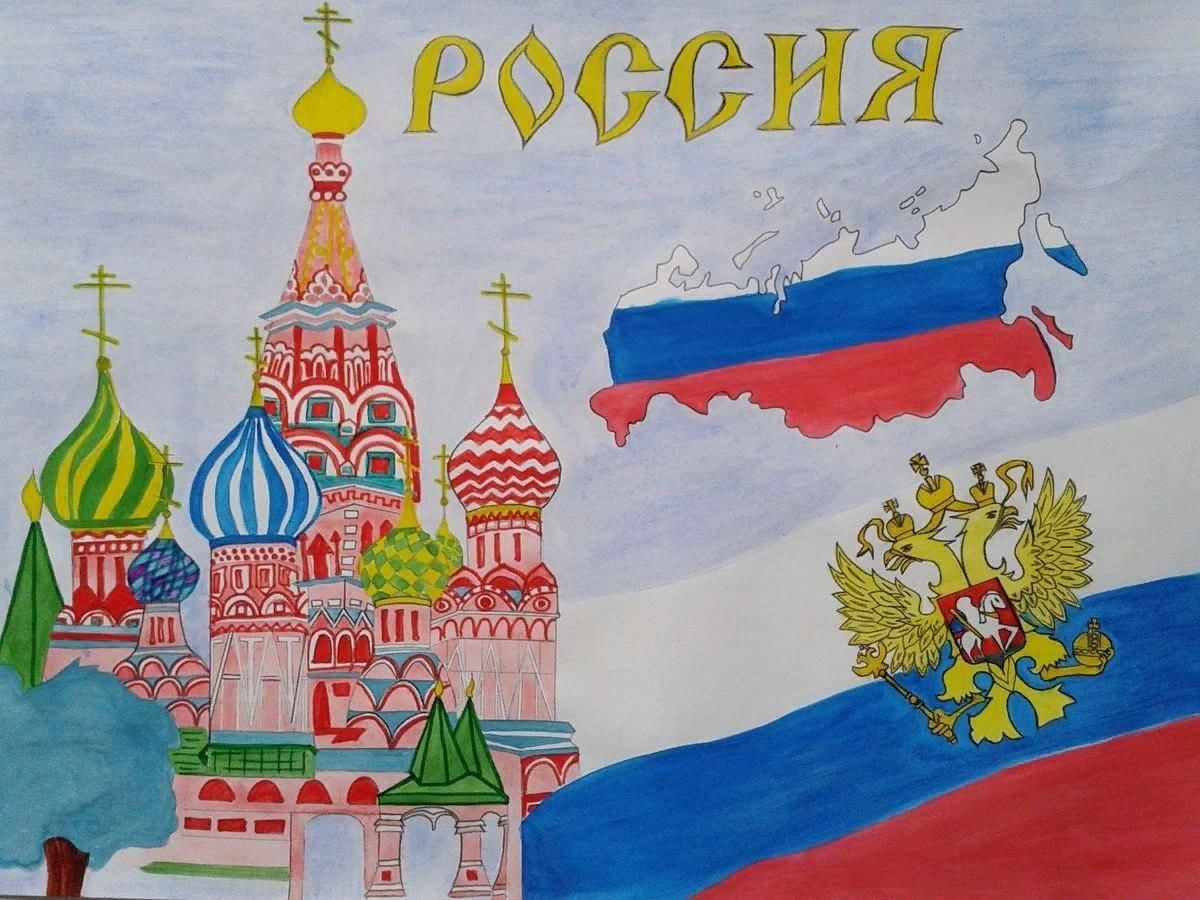 